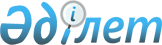 Об установлении квоты
					
			Утративший силу
			
			
		
					Постановление Макатского районного акимата Атырауской области от 2 июня 2011 года N 107. Зарегистрировано Управлением юстиции Макатского района Атырауской области 8 июня 2011 года N 4-7-128. Утратило силу постановлением Аппарата акима Макатского района от 3 сентября 2012 года № 181      Сноска. Утратило силу - постановлением ГУ "Аппарат акима Макатского района" от 03.09.2012 № 181



      Руководствуясь статьей 21 Трудового кодекса Республики Казахстан от 15 мая 2007 года № 251, статьей 31 Закона Республики Казахстан от 23 января 2001 года № 148 "О местном государственном управлении и самоуправлении в Республике Казахстан", статьей 7 Закона Республики Казахстан от 23 января 2001 года № 149 "О занятости населения" акимат района ПОСТАНОВЛЯЕТ:



      1. Установить квоты рабочих мест для инвалидов в размере трех процентов от общей численности рабочих мест, квоты рабочих мест для лиц, освобожденных из мест лишения свободы, а также для несовершеннолетних выпусников интернатных организации в Макатском районе в размере одного процента.



      2. Государственному учреждению "Отдел занятости и социальных программ Макатского района" принять меры по содействию в трудоустройстве инвалидов, лиц освобожденных из мест лишения свободы, а также для несовершеннолетних выпусников интернатных организации, в соответствии с данным постановлением.



      3. Контроль за исполнением данного постановления возложить на заместителя акима района Ж. Сагиева.



      4. Постановление вводится в действие по истечении десяти календарных дней после дня его первого официального опубликования.      Аким района                                К. Кайненов
					© 2012. РГП на ПХВ «Институт законодательства и правовой информации Республики Казахстан» Министерства юстиции Республики Казахстан
				